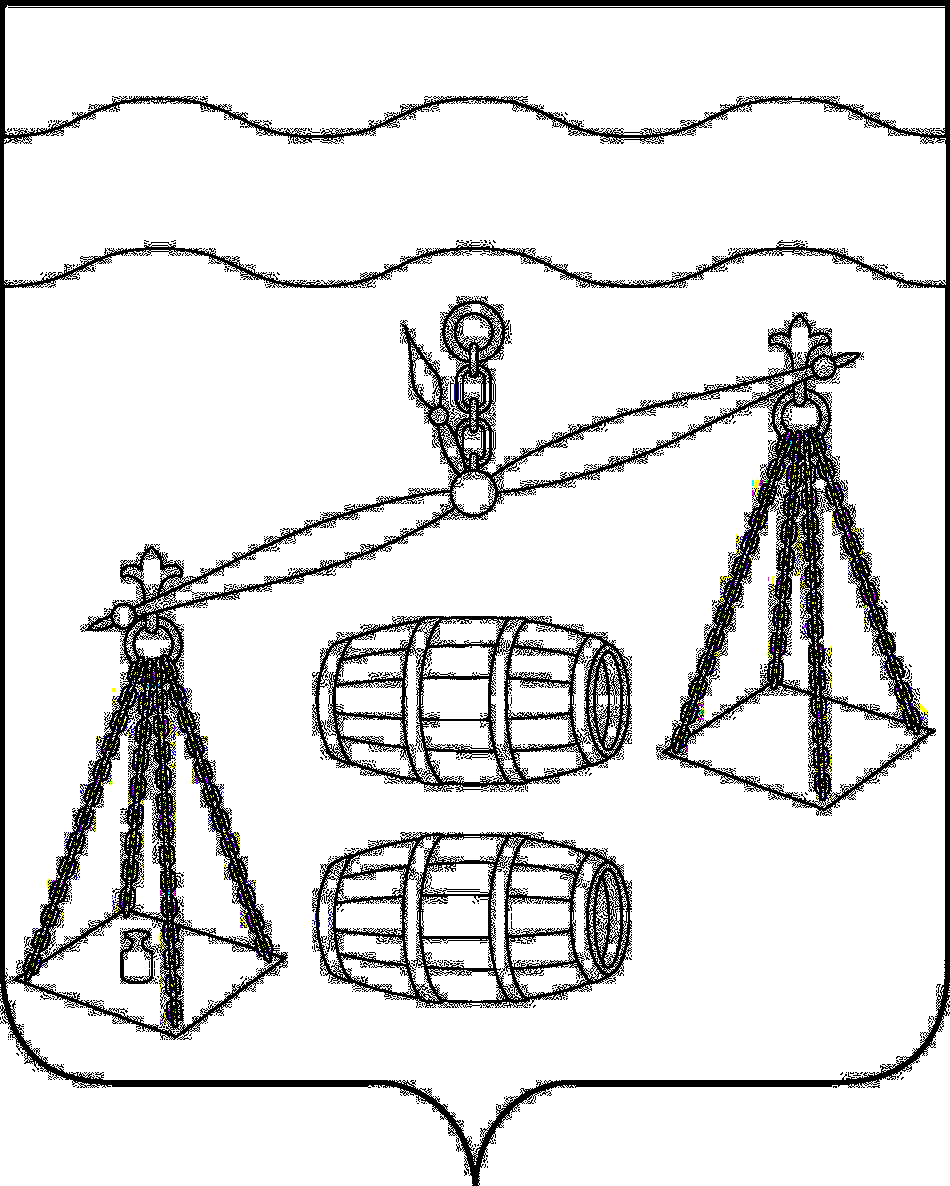 Администрация сельского поселения 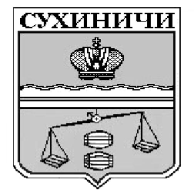 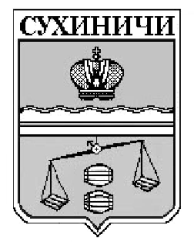 «Село Хотень»Сухиничский районКалужская областьПОСТАНОВЛЕНИЕ     от   29.09.2023 г.   				                                                       №  31-а   В связи с индексацией размеров окладов обеспечивающих работников администрации СП «Село Хотень», замещающих должности, не являющиеся должностями муниципальной службы, и работников, осуществляющих профессиональную деятельность по должностям служащих и по рабочим профессиям, Решением Сельской Думы сельского поселения «Село Хотень» от 27.12.2022 № 116 «О бюджете сельского поселения «Село Хотень» на 2023 год и плановый период 2024 и 2025 годов», руководствуясь Уставом сельского поселения «Село Хотень», администрация сельского поселения «Село Хотень ПОСТАНОВЛЯЕТ:1. Внести изменения в Постановление администрации СП «Село Хотень» от 18.06.2013 № 32 «Об установлении системы оплаты труда обеспечивающих работников администрации СП «Село Хотень», замещающих должности, не являющиеся должностями муниципальной службы, и работников, осуществляющих профессиональную деятельность по должностям служащих и по рабочим профессиям», изложить приложение № 1 и приложение № 2 в новой редакции (прилагается). 2. Настоящее постановление вступает в силу после его обнародования и применяется к правоотношениям, возникшим с 01.10.2023года.3. Контроль за исполнением настоящего постановления оставляю за собой. Глава администрацииСП «Село Хотень»                                                                         Д.А.ЕфремовПриложение № 1к Постановлению администрацииСП «Село Хотень»от 29.09.2023 № 31-аРАЗМЕРЫ ОКЛАДОВОБЕСПЕЧИВАЮЩИХ РАБОТНИКОВ, ЗАМЕЩАЮЩИХ ДОЛЖНОСТИ, НЕ ОТНОСЯЩИЕСЯ К ДОЛЖНОСТЯМ МУНИЦИПАЛЬНОЙ СЛУЖБЫ,В АДМИНИСТРАЦИИ СЕЛЬСКОГО ПОСЕЛЕНИЯ «СЕЛО ХОТЕНЬ»Приложение № 2к Постановлению администрацииСП «Село Хотень»от 29.09.2023 г. № 31-аРАЗМЕРЫОКЛАДОВ РАБОТНИКОВ, ОСУЩЕСТВЛЯЮЩИХ ПРОФЕССИОНАЛЬНУЮ ДЕЯТЕЛЬНОСТЬ ПО ДОЛЖНОСТЯМ СЛУЖАЩИХ И РАБОЧИМ ПРОФЕССИЯМ,В АДМИНИСТРАЦИИ СЕЛЬСКОГО ПОСЕЛЕНИЯ«СЕЛО ХОТЕНЬ»О внесении изменений в Постановление администрации СП «Село Хотень» от 18.06.2013 № 32 «Об установлении системы оплаты труда обеспечивающих работников администрации СП «Село Хотень», замещающих должности, не являющиеся должностями муниципальной службы, и работников, осуществляющих профессиональную деятельность по должностям служащих и по рабочим профессиям»Наименование должностиРазмерыокладов, руб.Инспектор (специалист по ведению первичного воинского учета) 7506.00Эксперт7252.00НаименованиедолжностиРазмеры окладов, руб.Уборщица6 884.00